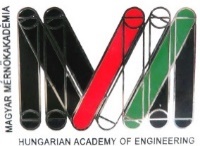 HATÁROZATI JAVASLATOK ÉS SZAVAZÓLAP AZ MMA 15. E-KÖZGYŰLÉSÉREHatározati javaslatok:AZ MMA 15. KÖZGYŰLÉSÉNEK 2020. (07.20.) 1. határozata:közgyűlést a megküldött tájékoztatás szerint elektronikus úton történő szavazással, a tájékoztatóban foglalt napirenddel és dátummal tartja meg.AZ MMA 15. KÖZGYŰLÉSÉNEK 2020. (07.20.) 2. határozata:Az MMA vezetőségének beszámolója a 2019. évről” c. előterjesztést (elektronikusan mellékelve)Az MMA Közgyűlés elfogadja.		AZ MMA 15. KÖZGYŰLÉSÉNEK 2020. (07.20.) 3. határozata„Az MMA mérlegbeszámolója a 2019. évről” c. előterjesztést (csatolt mellékletben)Az MMA Közgyűlés elfogadja.							AZ MMA 15. KÖZGYŰLÉSÉNEK 2020. (07.20.) 4. határozata„Az MMA 2020. évi gazdálkodásának költségvetési előirányzata” c. előterjesztést (csatolt mellékletben) az	MMA Közgyűlés elfogadja.								AZ MMA 15. KÖZGYŰLÉSÉNEK 2020. (07.20.) 5. határozataA „Független könyvvizsgálói jelentést a közgyűlés részére” c. előterjesztést (csatolt mellékletben) a	MMA Közgyűlés elfogadja.AZ MMA 15. KÖZGYŰLÉSÉNEK 2020. (07.20.) 6. határozata„Az Ellenőrző Bizottság (EB) beszámolója a 2019. évről” c. előterjesztést (csatolt mellékletben) a	MMA Közgyűlés elfogadja.AZ MMA 15. KÖZGYŰLÉSÉNEK 2020. (07.20.) 7. határozata„Az Fegyelmi és Etikai Bizottság (FEB) beszámolója a 2019. évről” c. előterjesztést (csatolt mellékletben) az	MMA Közgyűlés elfogadja.AZ MMA 15. KÖZGYŰLÉSÉNEK 2020. (07.20.) 8. határozataAZ MMA 15. KÖZGYŰLÉSÉRE a 2017. évben, illetve a Jubileumi Közgyűlésen megválasztott elnök, alelnökök, főtitkár és a vele együtt megválasztott országos elnökségi tagok mandátumát meghosszabbítja a közegészségügyi válsághelyzettel kapcsolatos kijárási és gyülekezési tilalom teljes feloldását követő maximum120 napig. Az MMA ezen időhatáron belül közgyűlést hív össze, amelynek napirendjén – más, az adott időpontban aktuális témák mellett – minden olyan napirendi pont szerepel, amelyet a mellékelt beszámolók nem tartalmaztak. Az előterjesztést az MMA Közgyűlés elfogadja.A szavazata akkor érvényes, ha a visszaküldött szavazólapon egyértelmű, hogy mely határozatot fogadja, ill. utasítja el és melyeknél tartózkodott, valamint amelyek 2020.07.20 határidőig beérkeznek az MMA titkárságára.MMA tag neve: TartózkodomNem fogadom el Elfogadom TartózkodomNem fogadom el Elfogadom TartózkodomNem fogadom el Elfogadom TartózkodomNem fogadom el Elfogadom TartózkodomNem fogadom el Elfogadom TartózkodomNem fogadom el Elfogadom TartózkodomNem fogadom el Elfogadom TartózkodomNem fogadom el Elfogadom 